Муниципальное дошкольное образовательное бюджетноеучреждение детский сад №126 г. СочиКонспектОткрытого интегрированного занятия в логопедической группе «На поиски чудо-радуги»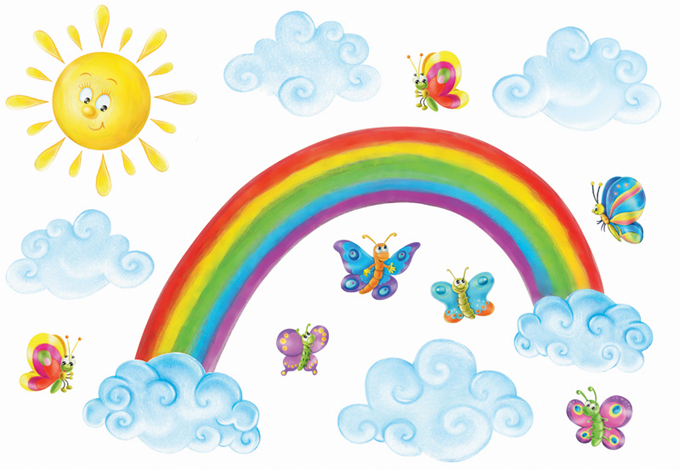 Дата:25.05.2018г.                                                                                                                                   Составила и провела:Троянова Нелли Анатольевна,воспитательг. Сочи, 2018г.Цель: закрепление  ранее изученного  материала.Задачи:Обучающая:  продолжать  формировать  мыслительные  операции( анализ,  синтез,  обобщение, классификация).Развивающая;  развивать  речь, мыслительную  активность, умение  высказывать  и  обосновывать  свои  суждения. Способствовать  развитию  слухового  и  зрительного  внимания,  памяти, логического  мышления  конструктивных  и  творческих  способностей.Воспитывающая: способствовать  формированию  дружеских  взаимоотношений  между   детьми. Воспитывать  привычку  работать   сообща, волевые  навыки  на  пути  к  достижению  поставленной  цели.Ход НОД:Организационный  момент.   «Радужная  сказка».Воспитатель: Ребята  к нам  сегодня  пришли  гости.  Давайте  поздороваемся   с  ними и      подарим  им   свои  улыбки.  А  теперь  поздороваемся  друг  с  другом  и  улыбнёмся.Дети  исполняют  валеологическую  песенку – распевку  с  оздоровительным  массажем «Доброе  утро» (О.Н. Арсеневской).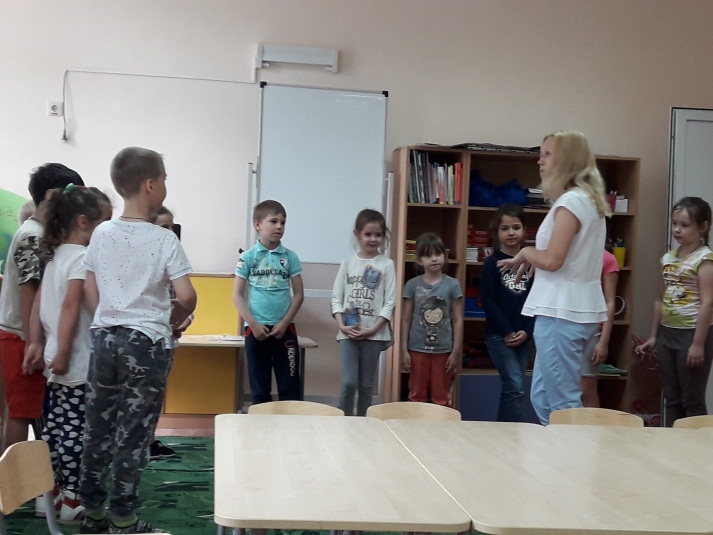 Воспитатель:   Сегодня  я  предлагаю  Вам  отправиться  в  радужную  сказку. Тогда  закрываем  все  глаза… Жили – были  в  радужной  стране  ребята. Были  они  весёлые  и трудолюбивые. Девочки  красивые  и сердцем  добрые. Мальчики  сильные, как  богатыри, да  справедливые. И  были  в   радужной  стране  чудеса. Первое  – это  радуга, которая  каждый  раз  после  дождя  появлялась  на  небе. Второе  – это  радужные  зайчики. Вы, наверное, знаете  и слышали  про  солнечных  зайчиков, а это  были -  разноцветные  радужные  зайчики. Они  появлялись  у  ребят, когда  те  делали  что-то  хорошее,  правильно  отвечали,  отгадывали  загадки.  Ребята,  а  вы  хотели  бы  их  увидеть,  вы  их  обязательно  увидите  очень  скоро..  А  пока – отгадайте  загадку «После  дождичка  повисло – в небе чудо –коромысло» СЛАЙД  1.( «Радуга»).Воспитатель:  Но  случилась  в  радужной  стране  беда:  погасла  чудо-радуга. Не  стало её.  Девочки  заплакали, а мальчики  стали  их  утешать.  Ребята, а  давайте  отправимся  на  поиски  чудо – радуги?  А найти  радугу  нам  помогут  волшебные  слова: «Каждый  охотник  желает  знать, где  сидит   фазан». Кто  знает, что  это  за  слова? Первые  буквы  слов  в этой  фразе   являются  одновременно  и первыми  буквами  в  словах, обозначающих  цвета  радуг.  Давайте  все  вместе  произнесём  эти   слова.  А  давайте  вспомним,  из  скольких  цветов  состоит  радуга, перечислите  мне  цвета. (Ответы).  А  какой  верхний  цвет  радуги? (красный). Нам  нужно  будет  пройти  ряд заданий -  они  будут  в конвертах  с  картинками  зайчиков  того  цвета,  который  мы  будем  искать. Давайте  найдём  красного  зайчика  и  узнаем, что  нам  нужно   сделать,  чтобы  появился красный  цвет  радуги.Красный  зайчик.  «Окружающий  мир».  В  конверте  картинки:  Карась. Синица. Волк.Воспитатель: Кто  изображён  на  этих  картинках? Давайте  поиграем  в  игру  «Птица. Рыба. Зверь».Дети  становятся  в  круг. В центре  воспитатель  с мячом. Бросая  мяч  по  очереди  детям, воспитатель  говорит: «Птица!». Тот,  кто  получил  мяч,  должен  быстро  назвать  какую – либо  птицу. Таким  же  образом  дети   называют  животных  и рыб. Необходимое  условие:  не  повторяться.Воспитатель: А  теперь  отгадайте  загадки: Посмотри  на  колобок -  Он  румян  и краснобок,    Но  не  рви  его  до  срока – Из  него  не  будет  сока   А   когда  наступит  срок – Раскуси – и  брызнет  сок!                                                  / Яблоко/2.  Вот  ягодки, смотри -  Как  напёрстки  малые.     Все  они  под  цвет  зари:  Алые – преалые.  /Малина/.     3. Носил  мальчик -  зелёный  кафтанчик,Стал  паном – Обзавёлся  красным  кафтаном.  /Помидор/Воспитатель:  Что  общего  у  этих  загадок? ( Красный  цвет).  Молодцы!  Вот  вы  и  нашли  красный  цвет  радуги.  Ребята, а  какой   второй  цвет  радуги?  Давайте  найдём  конверт  с  оранжевым  зайчиком.Оранжевый  зайчик. Математика.    В  конверте  карточки   с заданием:  Игра: «Запиши  номер  квартиры».Воспитатель:  Перед  вами  домик  №9.  Но  номера  некоторых  квартир  пропали.  Вам  нужно  написать  недостающий  номер  квартиры  на  каждом  этаже.  Молодцы!   С  заданием  справились  и получили  оранжевый  цвет  радуги!Жёлтый  зайчик.  «Плохие -  добрые  дела».Воспитатель: Чтобы  пройти  этот  этап  нужно  доказать, что  вы  умеете  различать  добро  и зло.  Перед  вами  2  смайлика -  весёлый  и  печальный, и  картинки  с добрыми  и  плохими  делами  и  поступками.  Картинки  с  добрыми  делами  нужно  положить  к  весёлому, а плохие  -  к  грустному  и  объяснить   свой   выбор. Молодцы – мы  получили  жёлтый  цвет  радуги. Зелёный  зайчик.  Грамота.В  конверте  слово  «РАДУГА».Воспитатель:   Прочитайте  слово. Сколько  в нём  слогов?  С  какого  звука  начинается  слово?  Какой  он? Дайте  полный  ответ.  А  теперь  ребята,  давайте  немного  поиграем. Если  я  называю  слово,  где  есть  звук  Р  мы  хлопаем-  если  его  нет -  то  топаем  ногами.Нога -  Рога,  козы -  розы,  МЫЧАТЬ –РЫЧАТЬ,  Пугать – ругать, мука – рука.Воспитатель:   Молодцы -  нашли  мы  и  зелёный  цвет  радуги.Физ.  минутка:    упражнение  с  элементами  самомассажа  « Жираф». Голубой  зайчик.  Игра «  Наоборот».Воспитатель:  Предлагаю  сыграть  в  игру «Наоборот».    Я  говорю  Вам  высоко -  А  ты  мне  скажешь (низко)    Я говорю  далеко – а  ты ( близко)  Длинный -  короткий,  широкий – узкий , толстый -  тонкий, Горячий – холодный  Сахар  сладкий -  лимон  (  кислый), Камень  тяжёлый  ,а  пух -  лёгкий.Большой -  маленький,  я скажу  тихо – громко.Воспитатель:  Молодцы – нашли  ещё  один  цвет  радуги.Синий  зайчик.  « Время». В  конверте  с  синим  зайцем   лежат  часы -  задания  на  временные  понятия.Воспитатель:  Ребята,   а  в какое  время  года  мы  чаще  всего  наблюдаем  на  небе  радугу?  Сколько  времён  года?  Назовите  мне  весенние  месяцы?   После  весны  наступит…?  Сколько  дней  в  неделе?  Как  называется  первый  день  в неделе? Сегодня  пятница, а  завтра?  Солнышко  светит  днём, а луна?Вот  вы,  какие  молодцы  - ничем  вас  не  запутать. И  остался  самый  последний  цвет  радуги -  фиолетовыйФиолетовый  зайчик.  Оригами  «Зайчик»  В  конверте  с  фиолетовым  зайчиком   - цветная  бумага   7  цветов  радуги.Воспитатель:  Ребята  мы   нашли  6  цветов  нашей  чудо-радуги, а у  нас  нет  ни  одного  радужного  зайчика. Давайте  сотворим  2-е  чудо  нашей  радужной  страны -   радужных  зайчиков  из  цветной  бумаги.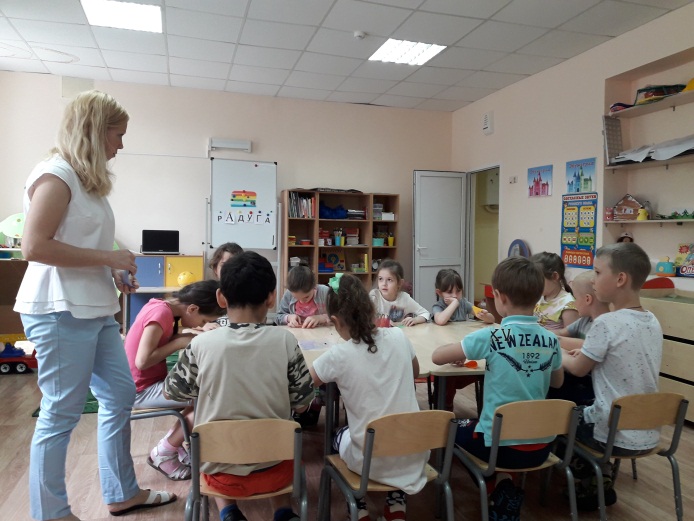 Воспитатель:  Ребята, посмотрите  у  нас  теперь есть  последняя  фиолетовая   полоса. Вы  выполнили  все  задания.  Какая  красивая   радуга  у нас  получилась.  Благодаря  вашему  умению,  старанию  и смелости  Вы  преодолели  все  препятствия.  А  теперь  скажите,  что  кому  понравилось  больше  всего  на  нашем  занятии?Занятие  наше  закончилось  - всем  большое  спасибо, а сюрпризы  и подарки  вас  тоже  ожидают -  их  оставили  ребята – те  самые,  которые  живут  в радужной  стране!